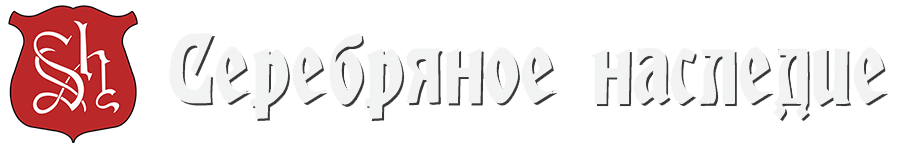 АНКЕТАОБРАЗОВАНИЕ И ОБУЧЕНИЕ (в том числе курсы и семинары, тренинги и т.д.)ТРУДОВАЯ ДЕЯТЕЛЬНОСТЬ (последние 4 места работы в обратном хронологическом порядке)Своей подписью выражаю согласие на обработку и хранение моих персональных данных, указанных в анкете, и подтверждаю достоверность всего изложенного. Я согласен на проверку достоверности и полноты сведений, сообщенных о себе. Должность, на которую Вы претендуете Фамилия  Имя  ОтчествоДата рождения  «»19г.Место рождения Телефоны (мобильный, домашний, рабочий)Адрес электронной почтыАдрес регистрации (прописка)Адрес фактического проживанияГражданствоФамилия при рождении Являетесь ли Вы служащим государственных и муниципальных учреждений ДаНетЯвляетесь ли Вы служащим государственных и муниципальных учреждений Имеется ли у Вас медицинская книжка:ДаНетДействующаяПривлекались Вы к уголовной ответственности?Привлекались Вы к уголовной ответственности?Сведения о военной службе: годностьзвание                                                                      СЕМЕЙНОЕ ПОЛОЖЕНИЕ                                                                      СЕМЕЙНОЕ ПОЛОЖЕНИЕ                                                                      СЕМЕЙНОЕ ПОЛОЖЕНИЕ                                                                      СЕМЕЙНОЕ ПОЛОЖЕНИЕ                                                                      СЕМЕЙНОЕ ПОЛОЖЕНИЕ                                                                      СЕМЕЙНОЕ ПОЛОЖЕНИЕ  Холост/Не замужем                Женат/Замужем       Разведен/Разведена        Вдовец/ВдоваПериод обученияПериод обученияПериод обученияНаименование учебного заведения(факультет, форма обучения)Специальность(Квалификация)---Опыт работы с компьютером (укажите пользователем каких программ Вы являетесь)Дата приема/увольненияДата приема/увольненияНазвание организации(вид деятельности)Должность(функциональные обязанности)Причина увольнения(фактическая)споспоспоспоУкажите уровень з/платы, начиная с которого с Вами можно вести переговоры Является ли для Вас приемлемой сверхурочная работа, работа в выходные дни, ночные смены? Является ли для Вас приемлемой сверхурочная работа, работа в выходные дни, ночные смены? Ваши увлечения (хобби)Ваши сильные стороныВаши слабые стороныКурите ли Вы?Дополнительная информация, которую Вы хотели бы сообщить о себе Дата «»20г.Подпись 